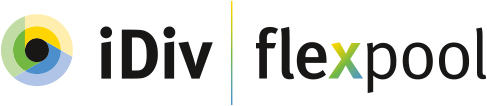 The Flexpool mechanism in iDiv’s 
3rd funding phase3rd Flexpool call for postdoctoral research projectsLetter of IntentIf you are planning to submit a proposal to the current iDiv Flexpool call on PD projects, it is mandatory to submit a Letter of Intent (LoI), that will allow the Flexpool Board to better coordinate the review and evaluation process.Please send your LoI to the Scientific Networks unit (flexpool@idiv.de) until 24 March 2023 (11:59 pm). Please note: The deadline for the submission of the proposal is 21 April 2023 (11:59 pm).General informationProject description<~200 words excluding references (inclusion of references is optional)>Please describe briefly i) the aims, scope and scientific objectives of your planned project and ii) how your project fits to the iDiv strategy (i.e. contributes to iDiv missions).IntegrationPlease indicate, which iDiv research areas are linked to the project by ticking the respective boxes.Suggestions for internal / external reviewersPlease suggest at least four potential reviewers who could evaluate your proposal; reviewers can be (in order of preference) i) iDiv members (see our members list), ii) non-member scientists that are employed at one of the 11 iDiv partner institutions, or iii) external researchers. Project title<title><title>PI<name><address><affiliation>Co-PI 1<name><affiliation>Co-PI 2<name><affiliation>…Keywords<please provide 5 keywords><please provide 5 keywords>NameAffiliationiDiv member?<name><contact information><affiliation><name><contact information><affiliation><name><contact information><affiliation><name><contact information><affiliation>……